What is the ground-state electronic configuration of a carbon atom?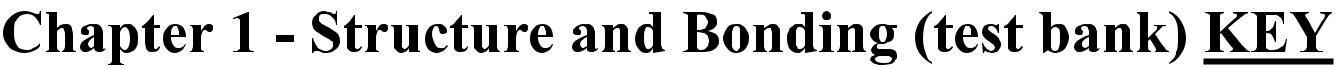 1s2, 2s2, 2p51s2, 2s2, 2p21s2, 2s2, 2p61s2, 2s2, 2p4Accessibility: Keyboard NavigationBloom's Level: 2. UnderstandDifficulty: EasyGradable: automaticSection: 01.01Subtopic: Periodic table trendsTopic: Structure and BondingWhat is the ground-state electronic configuration of a fluorine atom?1s2, 2s2, 2p21s2, 2s2, 2p31s2, 2s2, 2p41s2, 2s2, 2p5Accessibility: Keyboard NavigationBloom's Level: 2. UnderstandDifficulty: EasyGradable: automaticSection: 01.01Subtopic: Periodic table trendsTopic: Structure and BondingWhat is the ground-state electronic configuration of a magnesium cation (Mg2+)?1s2, 2s2, 2p61s2, 2s2, 2p6, 3s1C. 1s2, 2s2, 2p6, 3s2D. 1s2, 2s2, 2p6, 3s2, 3p2Accessibility: Keyboard NavigationBloom's Level: 2. UnderstandDifficulty: EasyGradable: automaticSection: 01.01Subtopic: Periodic table trendsTopic: Structure and BondingWhat is the ground-state electronic configuration of a chlorine anion (Cl—)?1s2, 2s2, 2p61s2, 2s2, 2p6, 3s2, 3p6C. 1s2, 2s2, 2p6, 3s2, 3p5D. 1s2, 2s2, 2p6, 3s2, 3p4Which of the following statements about valence electrons is true?They are the most tightly held electrons.They do not participate in chemical reactions.They are the outermost electrons.They reveal the period number of a second-row element.Which of the following statements about bonding is true?Covalent bonds result from the transfer of electrons from one element to another.Ionic bonds result from the transfer of electrons from a metal to a non-metal.Ionic bonds result from the sharing of electrons between two non-metals.Covalent bonds result from the sharing of electrons between two metals.Accessibility: Keyboard Navigation Bloom's Level: 2. Understand Difficulty: Easy Gradable: automatic Section: 01.01Subtopic: Periodic table trends Topic: Structure and BondingAccessibility: Keyboard Navigation Bloom's Level: 2. Understand Difficulty: Easy Gradable: automatic Section: 01.01Subtopic: Periodic table trends Topic: Structure and BondingAccessibility: Keyboard Navigation Bloom's Level: 1. Remember Difficulty: Easy Gradable: automatic Section: 01.02Subtopic: Bond properties Subtopic: Types of bonds Topic: Structure and BondingWhich of the following would you expect to have ionic bonds?COFBrNF3NaClAccessibility: Keyboard NavigationBloom's Level: 3. ApplyDifficulty: EasyGradable: automaticSection: 01.02Subtopic: Bond propertiesSubtopic: Types of bondsTopic: Structure and BondingWhich of the following molecules has nonpolar covalent bonds?HClN2CHCl3NO9.Accessibility: Keyboard NavigationBloom's Level: 2. UnderstandDifficulty: EasyGradable: automaticSection: 01.12Subtopic: Bond propertiesSubtopic: Types of bondsTopic: Structure and BondingWhich of the following molecules contain both covalent and ionic bonds?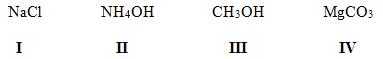 I, III, IVII, IIIII, IVBloom's Level: 3. ApplyDifficulty: EasyGradable: automaticSection: 01.02Subtopic: Bond propertiesSubtopic: Types of bondsTopic: Structure and Bonding10.Arrange the following bonds in decreasing order of ionic character, putting the most ionic first.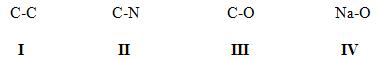 I > II > III > IVIV > II > I > IIIIV > III > II > IIV > II > III > IBloom's Level: 3. ApplyDifficulty: EasyGradable: automaticSection: 01.12Subtopic: Bond propertiesSubtopic: Types of bondsTopic: Structure and BondingWhich of the following statements correctly describes the typical number of bonds for carbon, nitrogen, and oxygen in most neutral organic molecules?A.Carbon forms 4 covalent bonds, nitrogen forms 2 covalent bonds, and oxygen forms 3 covalent bonds.B.Carbon forms 4 covalent bonds, nitrogen forms 3 covalent bonds, and oxygen forms 2 covalent bonds.C.Carbon forms 4 covalent bonds, nitrogen forms 5 covalent bonds, and oxygen forms 2 covalent bonds.D.Carbon forms 4 covalent bonds, nitrogen forms 5 covalent bonds, and oxygen forms 4 covalent bonds.Accessibility: Keyboard NavigationBloom's Level: 1. RememberDifficulty: EasyGradable: automaticSection: 01.02Subtopic: Bond propertiesTopic: Structure and Bonding12.Which is not an acceptable Lewis structure for the anion CH2NCO—?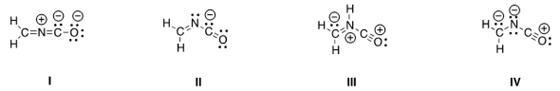 IIIIIIIVBloom's Level: 4. AnalyzeDifficulty: MediumGradable: automaticSection: 01.03Subtopic: Drawing Lewis structuresSubtopic: ResonanceTopic: Structure and Bonding13. Which of the following Lewis structures is correct?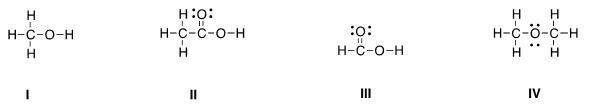 IIIIIIIVBloom's Level: 4. AnalyzeDifficulty: MediumGradable: automaticSection: 01.03Subtopic: Drawing Lewis structuresTopic: Structure and Bonding14. Which of the following Lewis structures is correct?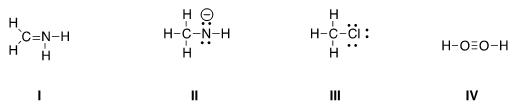 I, III, IIIII, IIIIII, IV15. Which is the correct Lewis structure for acetic acid (CH3CO2H)?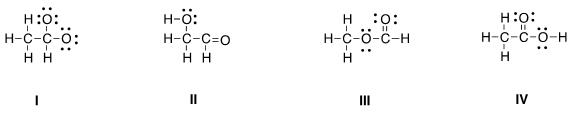 IIIIIIIVBloom's Level: 4. Analyze Difficulty: Medium Gradable: automatic Section: 01.03Subtopic: Drawing Lewis structures Topic: Structure and BondingBloom's Level: 4. Analyze Difficulty: Medium Gradable: automatic Section: 01.03Subtopic: Drawing Lewis structures Topic: Structure and Bonding16. In which of the following ions does carbon have a formal charge?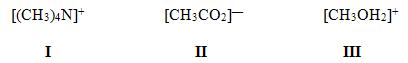 IIIIIINone of theseBloom's Level: 1. RememberDifficulty: EasyGradable: automaticSection: 01.03Subtopic: Formal chargesTopic: Structure and Bonding17. In which of the following ions does carbon have a formal charge?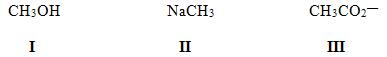 IIIIIINone of theseBloom's Level: 1. RememberDifficulty: EasyGradable: automaticSection: 01.03Subtopic: Formal chargesTopic: Structure and Bonding18. What is the formal charge of carbon in carbon monoxide (CO) when drawn with a triple bond?0-2-1+1Accessibility: Keyboard NavigationBloom's Level: 4. AnalyzeDifficulty: MediumGradable: automaticSection: 01.03Subtopic: Drawing Lewis structuresSubtopic: Formal chargesTopic: Structure and Bonding19. Which of the following statements about constitutional isomers is true?A.Constitutional isomers are different molecules having the different molecular formula.B. Constitutional isomers are different molecules having the same molecular formula.C.Constitutional isomers are same molecules having the different molecular formula.D. Constitutional isomers are same molecules having the same molecular formula.Accessibility: Keyboard NavigationBloom's Level: 1. RememberDifficulty: EasyGradable: automaticSection: 01.04Subtopic: Constitutional isomersTopic: Structure and Bonding20. How many constitutional isomers are there for a molecule having the molecular formula C2H6O?1234Accessibility: Keyboard NavigationBloom's Level: 4. AnalyzeDifficulty: EasyGradable: automaticSection: 01.04Subtopic: Constitutional isomersTopic: Structure and Bonding21. How many constitutional isomers are there for a molecule having the molecular formula C3H8O?1234Accessibility: Keyboard NavigationBloom's Level: 4. AnalyzeDifficulty: EasyGradable: automaticSection: 01.04Subtopic: Constitutional isomersTopic: Structure and Bonding22. How many constitutional isomers are there for a molecule having the molecular formula C3H6?1234Accessibility: Keyboard NavigationBloom's Level: 4. AnalyzeDifficulty: EasyGradable: automaticSection: 01.04Subtopic: Constitutional isomersTopic: Structure and Bonding23. How many constitutional isomers are there for a molecule having the molecular formula C2H4Cl2?1234Accessibility: Keyboard NavigationBloom's Level: 4. AnalyzeDifficulty: MediumGradable: automaticSection: 01.04Subtopic: Constitutional isomersTopic: Structure and Bonding24. How many different isomers are there for a compound having the molecular formula C3H6O?4567Accessibility: Keyboard NavigationBloom's Level: 4. AnalyzeDifficulty: MediumGradable: automaticSection: 01.04Subtopic: Constitutional isomersTopic: Structure and Bonding25. Which of the following molecules are constitutional isomers?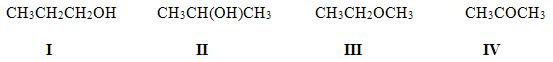 I, II, IVII, III, IVI, III, IVI, II, IIIBloom's Level: 4. AnalyzeDifficulty: EasyGradable: automaticSection: 01.04Subtopic: Constitutional isomersTopic: Structure and Bonding26. Which of the following compounds has an atom with an unfilled valence shell of electrons?H2OBCl3CH4CO2Accessibility: Keyboard NavigationBloom's Level: 4. AnalyzeDifficulty: MediumGradable: automaticSection: 01.05Subtopic: Octet ruleSubtopic: Octet rule exceptionTopic: Structure and Bonding27. Which of the following statements about resonance structures is true?Resonance structures have the same placement of electrons but different arrangement of atoms.Resonance structures have the same placement of atoms but different arrangement of electrons.Resonance structures have the same placement of atoms and the same arrangement of electrons.Resonance structures have different placement of atoms and different arrangement of electrons.Accessibility: Keyboard NavigationBloom's Level: 2. UnderstandDifficulty: EasyGradable: automaticSection: 01.06Subtopic: Constitutional isomersSubtopic: ResonanceTopic: Structure and Bonding28. Which of the following statements about resonance structures is not true?There is no movement of electrons from one form to another.Resonance structures are not isomers.Resonance structures differ only in the arrangement of electrons.Resonance structures are in equilibrium with each other.Accessibility: Keyboard NavigationBloom's Level: 2. UnderstandDifficulty: EasyGradable: automaticSection: 01.06Subtopic: Constitutional isomersSubtopic: ResonanceTopic: Structure and Bonding29.Which of the following pair does not represent resonance structures?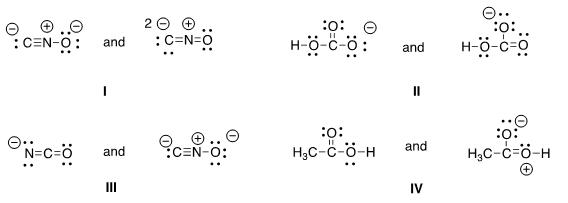 IIIIIIIVBloom's Level: 4. AnalyzeDifficulty: MediumGradable: automaticSection: 01.06Subtopic: Drawing Lewis structuresSubtopic: ResonanceTopic: Structure and Bonding30. What 2 things will change between two resonance structures?The position of multiple bonds and non-bonded electrons.The position of multiple bonds and single bonds.The placement of atoms and single bonds.The placement of atoms and non-bonded electrons.31. Which of the following is a resonance structure of the compound below?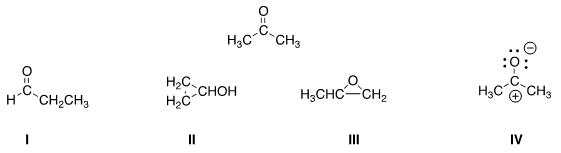 IIIIIIIVAccessibility: Keyboard Navigation Bloom's Level: 2. Understand Difficulty: Easy Gradable: automatic Section: 01.06 Subtopic: ResonanceTopic: Structure and BondingBloom's Level: 3. Apply Difficulty: Medium Gradable: automatic Section: 01.06Subtopic: Drawing Lewis structures Subtopic: Resonance Topic: Structure and BondingWhich of the following resonance structures is the least important contributor to the resonance hybrid of the formate anion, HCOO—?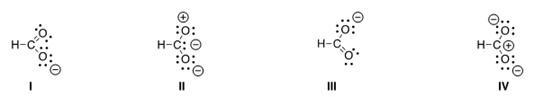 IIIIIIIVBloom's Level: 3. ApplyDifficulty: HardGradable: automaticSection: 01.06Subtopic: Drawing Lewis structuresSubtopic: ResonanceTopic: Structure and BondingRank the following in order of decreasing importance as contributing structures to the resonance hybrid of formaldehyde, H2CO.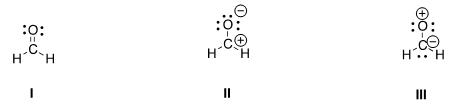 I > II > IIII > III > IIII > I > IIIIII > II > IBloom's Level: 3. ApplyDifficulty: HardGradable: automaticSection: 01.06Subtopic: Drawing Lewis structuresSubtopic: ResonanceTopic: Structure and Bonding34.Follow the curved arrows to draw the second resonance structure for the ion below.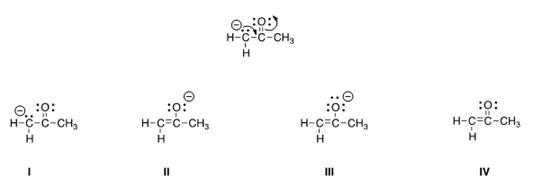 IIIIIIIVBloom's Level: 2. UnderstandDifficulty: MediumGradable: automaticSection: 01.06Subtopic: Drawing Lewis structuresSubtopic: ResonanceTopic: Structure and Bonding35. Which is more important in each pair of contributing resonance structures?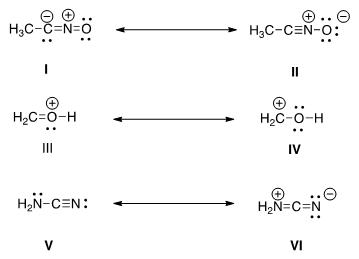 II, IV, VII, III, VII, III, VII, IV, V36. What is the approximate value of the H-C-H bond angle in methane, CH4?90°109.5°120°180°Bloom's Level: 4. Analyze Difficulty: Medium Gradable: automatic Section: 01.06Subtopic: Drawing Lewis structures Subtopic: Resonance Topic: Structure and BondingAccessibility: Keyboard Navigation Bloom's Level: 1. Remember Difficulty: Easy Gradable: automatic Section: 01.07Subtopic: Hybridization Subtopic: VSEPR theory Topic: Molecular Shape37. What is the approximate C-C-C bond angle in propene, CH3CH = CH2?90°109.5°120°180°38. What is the approximate H-C-O bond angle in formaldehyde, H2CO?90°109.5°120°180°39. Determine the geometry around the indicated atom in each species.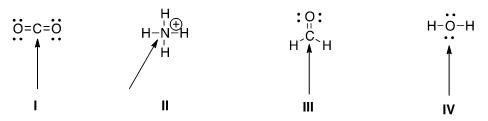 I = Linear; II = tetrahedral; III = trigonal planar; IV = tetrahedralI = Linear; II = tetrahedral; III = trigonal planar; IV = linearI = Trigonal planar; II = linear; III = tetrahedral; IV = trigonal planarI = Tetrahedral; II = trigonal planar; III = linear; IV = tetrahedralAccessibility: Keyboard Navigation Bloom's Level: 2. Understand Difficulty: Easy Gradable: automatic Section: 01.07Subtopic: Hybridization Subtopic: VSEPR theory Topic: Molecular ShapeAccessibility: Keyboard Navigation Bloom's Level: 2. Understand Difficulty: Medium Gradable: automatic Section: 01.07Subtopic: Hybridization Subtopic: VSEPR theory Topic: Molecular ShapeBloom's Level: 1. Remember Difficulty: Easy Gradable: automatic Section: 01.07Subtopic: Hybridization Subtopic: VSEPR theory Topic: Molecular Shape40. What is the approximate bond angle for the C-C-N bond in acetonitrile, CH3CN?90°109.5°120°180°Accessibility: Keyboard NavigationBloom's Level: 4. AnalyzeDifficulty: MediumGradable: automaticSection: 01.07Subtopic: Drawing Lewis structuresSubtopic: HybridizationSubtopic: VSEPR theoryTopic: Molecular Shape41. Which of the following is the appropriate conversion of the condensed structure, CH3COCH3, to a Lewis structure?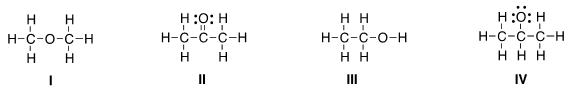 IIIIIIIVBloom's Level: 2. UnderstandDifficulty: MediumGradable: automaticSection: 01.08Subtopic: Condensed formulaSubtopic: Drawing Lewis structureTopic: Drawing Organic Molecules42. Which of the following is the appropriate conversion of (CH3)2CHCH2CHClCH3 to a skeletal structure?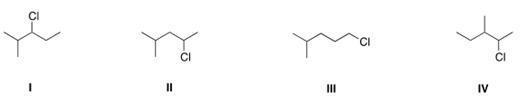 IIIIIIIVBloom's Level: 2. UnderstandDifficulty: MediumGradable: automaticSection: 01.08Subtopic: Condensed formulaSubtopic: Skeletal/bond-line structuresTopic: Drawing Organic Molecules43. Which of the following is the appropriate conversion of (CH3)4C to a skeletal structure?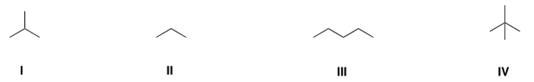 IIIIIIIVBloom's Level: 2. UnderstandDifficulty: EasyGradable: automaticSection: 01.08Subtopic: Condensed formulaSubtopic: Skeletal/bond-line structuresTopic: Drawing Organic Molecules44. What is the condensed formula of the compound below?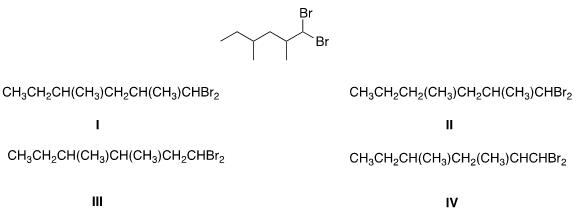 IIIIIIIVBloom's Level: 2. UnderstandDifficulty: MediumGradable: automaticSection: 01.08Subtopic: Condensed formulaSubtopic: Skeletal/bond-line structuresTopic: Drawing Organic Molecules45. Which of the following is the appropriate conversion of (CH3)2CHOCH2CH2CH2OH to a skeletal structure?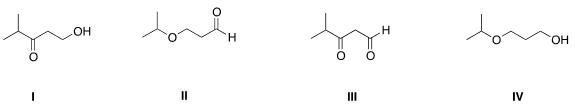 IIIIIIIVBloom's Level: 2. UnderstandDifficulty: MediumGradable: automaticSection: 01.08Subtopic: Condensed formulaSubtopic: Skeletal/bond-line structuresTopic: Drawing Organic Molecules46.Convert the following skeletal structure to a condensed structure.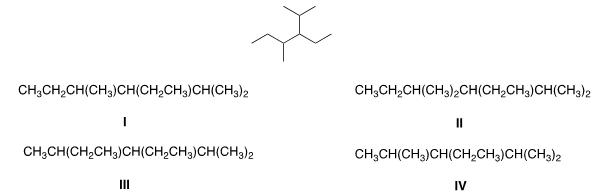 IIIIIIIVBloom's Level: 2. UnderstandDifficulty: MediumGradable: automaticSection: 01.08Subtopic: Condensed formulaSubtopic: Skeletal/bond-line structuresTopic: Drawing Organic MoleculesAvobenzone is an active ingredient in some common sunscreens. Which of the following is the correct molecular formula for avobenzone?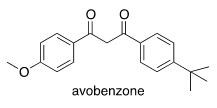 C22O22O3C20H22O3C21H23O3C20H24O3Bloom's Level: 3. ApplyDifficulty: MediumGradable: automaticSection: 01.08Subtopic: Condensed formulaSubtopic: Skeletal/bond-line structuresTopic: Drawing Organic Molecules48. In which structure is the hybridization incorrect?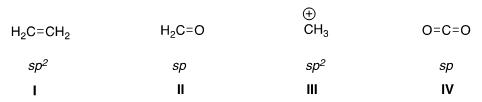 IIIIIIIV49. What is the hybridization for each of the indicated atoms in the following compound?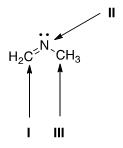 I = sp2; II = sp2; III = sp2.I = sp2; II = sp3; III = sp3.I = sp; II = sp2; III = sp3.I = sp2; II = sp2; III = sp3.Bloom's Level: 2. Understand Difficulty: Medium Gradable: automatic Section: 01.09Subtopic: Hybridization Subtopic: Valence bond theory Topic: Molecular ShapeBloom's Level: 2. Understand Difficulty: Medium Gradable: automatic Section: 01.09Subtopic: Hybridization Subtopic: Valence bond theory Topic: Molecular Shape50. What is the hybridization of the carbon atom in the methyl cation, (CH3+)?sp3sp2sppAccessibility: Keyboard NavigationBloom's Level: 2. UnderstandDifficulty: MediumGradable: automaticSection: 01.09Subtopic: HybridizationSubtopic: Valence bond theoryTopic: Molecular Shape51. What is the hybridization of the nitrogen atom in the ammonium cation, NH4+?sp3sp2sppAccessibility: Keyboard NavigationBloom's Level: 2. UnderstandDifficulty: MediumGradable: automaticSection: 01.09Subtopic: HybridizationSubtopic: Valence bond theoryTopic: Molecular Shape52. Which atomic orbitals overlap to form the C-H s bonding molecular orbitals of ethane, CH3CH3?Csp2 + H1sCsp3 + H1sC2p + H1sCsp + H1sAccessibility: Keyboard NavigationBloom's Level: 3. ApplyDifficulty: MediumGradable: automaticSection: 01.10Subtopic: Atomic orbitalsSubtopic: HybridizationSubtopic: Valence bond theoryTopic: Molecular Shape53. Which atomic orbitals overlap to form the C-H s bonding molecular orbitals of ethylene, H2C=CH2?C2p + H1sCsp + H1sCsp3 + H1sCsp2 + H1sAccessibility: Keyboard NavigationBloom's Level: 3. ApplyDifficulty: MediumGradable: automaticSection: 01.10Subtopic: Atomic orbitalsSubtopic: HybridizationSubtopic: Molecular orbital theoryTopic: Molecular Shape54. Which atomic orbitals overlap to form the carbon-carbon s and p bonding molecular orbitals of ethylene, H2C=CH2?Csp3 + Csp3, and C2p + C2pCsp3 + Csp3, and Csp2 + Csp2C. Csp2 + Csp2, and C2p + C2pD. Csp2 + Csp2, and Csp2 + Csp2Accessibility: Keyboard NavigationBloom's Level: 3. ApplyDifficulty: MediumGradable: automaticSection: 01.10Subtopic: Atomic orbitalsSubtopic: HybridizationSubtopic: Molecular orbital theoryTopic: Molecular Shape55. Which atomic orbitals overlap to form the C-H s bonding molecular orbitals of acetylene, C2H2?Csp + H1sC2p +H1sCsp3 + H1sCsp2 + H1sAccessibility: Keyboard NavigationBloom's Level: 3. ApplyDifficulty: MediumGradable: automaticSection: 01.10Subtopic: Atomic orbitalsSubtopic: HybridizationSubtopic: Molecular orbital theoryTopic: Molecular Shape56. Which atomic orbitals overlap to form the carbon-carbon s bonding molecular orbital of acetylene, C2H2?Csp2 + Csp2Csp + CspCsp3 + Csp3C2p + C2pAccessibility: Keyboard NavigationBloom's Level: 3. ApplyDifficulty: MediumGradable: automaticSection: 01.10Subtopic: Atomic orbitalsSubtopic: HybridizationSubtopic: Molecular orbital theoryTopic: Molecular ShapeWhen forming molecular orbitals from atomic orbitals, what is the order of increasing C-H bond strength for the following set?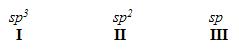 II < I < IIIIII < I < IIIII < II < II < II < IIIBloom's Level: 3. ApplyDifficulty: MediumGradable: automaticSection: 01.11Subtopic: Atomic orbitalsSubtopic: HybridizationSubtopic: Molecular orbital theoryTopic: Molecular Shape58.What is the order of decreasing bond length for a C-C bond composed of the following molecular orbitals?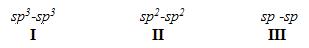 I > III > III > II > IIIIII > II > III > III > IBloom's Level: 3. ApplyDifficulty: MediumGradable: automaticSection: 01.11Subtopic: Atomic orbitalsSubtopic: HybridizationSubtopic: Molecular orbital theoryTopic: Molecular Shape59. Which of the following statements about electronegativity and the periodic table is true?Electronegativity decreases across a row of the periodic table.Electronegativity increases down a column of the periodic table.Electronegativity increases across a row of the periodic table.Electronegativity does not change down a column of the periodic table.60.Accessibility: Keyboard NavigationBloom's Level: 2. UnderstandDifficulty: MediumGradable: automaticSection: 01.12Subtopic: Dipole momentsTopic: Molecular ShapeRank the following atoms in order of increasing electronegativity, putting the least electronegative first.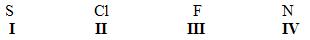 I < II < III < IVI < IV < II < IIIIII < II < IV < II < II < IV < IIIBloom's Level: 3. ApplyDifficulty: MediumGradable: automaticSection: 01.12Subtopic: Dipole momentsTopic: Molecular Shape61. Rank the following atoms in order of decreasing electronegativity, putting the most electronegative first.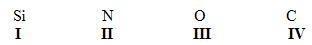 I > IV > II > IIIII > III > IV > IIII > IV > II > IIII > II > IV > IBloom's Level: 3. ApplyDifficulty: MediumGradable: automaticSection: 01.12Subtopic: Dipole momentsTopic: Molecular Shape62. Which molecule has the greatest difference in electronegativity (DE) between the two different elements?CO2H2SNH3H2OAccessibility: Keyboard NavigationBloom's Level: 3. ApplyDifficulty: MediumGradable: automaticSection: 01.12Subtopic: Dipole momentsTopic: Molecular Shape63. Which compound contains the most polar bond?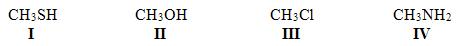 IIIIIIIVBloom's Level: 3. ApplyDifficulty: MediumGradable: automaticSection: 01.12Subtopic: Dipole momentsTopic: Molecular Shape64. Which of the following compounds are non-polar?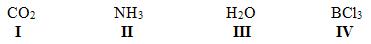 I, IVI, IIII, IIIII, IVBloom's Level: 3. ApplyDifficulty: MediumGradable: automaticSection: 01.13Subtopic: Dipole momentsSubtopic: Polarity of moleculesTopic: Molecular Shape65. Which of the following molecules has non-polar covalent bonds?CO2N2CCl4HFAccessibility: Keyboard NavigationBloom's Level: 2. UnderstandDifficulty: MediumGradable: automaticSection: 01.12Subtopic: Dipole momentsTopic: Molecular Shape66. Which of the following molecules has polar covalent bonds?MgONH3Cl2NaBrAccessibility: Keyboard NavigationBloom's Level: 2. UnderstandDifficulty: MediumGradable: automaticSection: 01.12Subtopic: Dipole momentsTopic: Molecular Shape67. Which of the following covalent bonds has the largest dipole moment?C-HC-CC-OH-FAccessibility: Keyboard NavigationBloom's Level: 3. ApplyDifficulty: MediumGradable: automaticSection: 01.12Subtopic: Dipole momentsTopic: Molecular Shape68. Which of the following molecules has the smallest dipole moment?CO2HClH2ONH3Accessibility: Keyboard NavigationBloom's Level: 2. UnderstandDifficulty: MediumGradable: automaticSection: 01.12Subtopic: Dipole momentsTopic: Molecular Shape69. Which of the following molecules does not have a net dipole moment of zero?CCl4BF3CO2NH3Accessibility: Keyboard NavigationBloom's Level: 2. UnderstandDifficulty: MediumGradable: automaticSection: 01.13Subtopic: Dipole momentsSubtopic: Polarity of moleculesTopic: Molecular Shape70.Which of the following molecules has a net dipole moment of zero?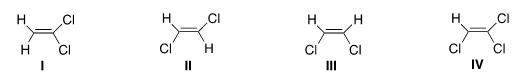 IIIIIIIVBloom's Level: 4. AnalyzeDifficulty: MediumGradable: automaticSection: 01.13Subtopic: Dipole momentsSubtopic: Polarity of moleculesTopic: Molecular ShapeConsider compounds which contain both a heteroatom and a double bond. For which compound is no additional Lewis structure possible?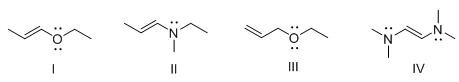 IIIIIIIVBloom's Level: 4. AnalyzeDifficulty: HardGradable: automaticSection: 01.06Subtopic: Drawing Lewis structuresSubtopic: ResonanceTopic: Structure and Bonding